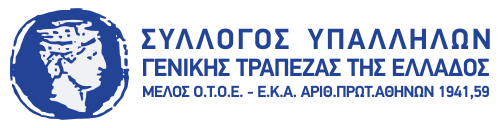 ΑΝΑΚΟΙΝΩΣΗ - ΠΡΟΣΚΛΗΣΗΑθήνα, 5 Απριλίου 2019Συναδέλφισσες, συνάδελφοιΜετά τις τελευταίες εξελίξεις όπως πληροφορηθήκαμε από τα μέλη μας καλούμε όλους τους συναδέλφους και ιδιαίτερα τους εργαζόμενους στα κόκκινα δάνεια να συμμετέχουν στην αυριανή Γενική Συνέλευση του σωματείου μας , Σάββατο 6 Απριλίου και ώρα 10:00 π.μ, στα γραφεία του ΣΥΓΤΕ, Σολωμού 20 Αθήνα,   όπου θα παρίσταται η Νομική μας Σύμβουλος  κα Καίσαρη, η οποία θα δώσει κατευθύνσεις και γνωματεύσεις για την διαχείριση αυτής της εξέλιξης, για να προσδιορίσουμε την κοινή στάση και γραμμή του Συλλόγου μας. ΓΙΑ ΤΟ Δ.Σ του ΣΥΓΤΕΦ. Πολύζος, Δ. Γεωργούλης, Ε. Τάγαρη, Γ. Ευθυμίου, Β. Δεκούλος, Ε. Χριστοδουλοπούλου, Α. Καρυδάκης